Иск о взыскании денежных средств образецМежду истцами и ответчиком был заключен договор на инвестирование строительства части жилого дома. Согласно условиям указанного договора ответчик принял на себя обязательства по передаче в совместную собственность истцов квартиру. Однако после проведения технической инвентаризации по результатам обмера, площадь жилого помещения с учетом неотапливаемых помещений (балкона) составила неверную площадь, что подтверждается техническим паспортом жилого помещения. Истцы просят суд взыскать с ответчика денежные средства в счет разницы между фактически внесенным инвестиционным взносом в соответствии с пунктом договора и суммой инвестиционного взноса в уточненном размере.В ____________ городской суд ____________ области
_________________________________________
истец: ________________________
____________________________________________________________
__________________________________Представитель истца: ________________________
____________________________
Телефон: __________________________ответчик: ООО «___________________»
_________________________________Госпошлина: на основании ст. 333.19 НК РФ составляет _____ рубля __ коп.ИСКОВОЕ ЗАЯВЛЕНИЕ (Уточненное)
о взыскании денежных средствМежду нами – ________________________, _______________________ и ООО «_____________» был заключен договор № ________ от ___________ г на инвестирование строительства части жилого дома типа «________». 
Согласно условиям указанного договора ответчик принял на себя обязательства по передаче в совместную собственность истцов квартиру общей площадью ________ кв.м. с учетом лоджий и балконов, расположенную по адресу:____________________________________
В соответствии с п. 2.1 Договора инвестиционный взнос на строительство квартиры составляет ____________ рублей, исходя из стоимости одного квадратного метра квартиры ___________ рублей.
Денежные средства в счет оплаты инвестиционного взноса внесены нами в полном объеме, что подтверждается платежными поручениями № __________ от __________ г. и № _________ от __________ г.
Таким образом мы выполнили принятые на себя обязательства по Договору.
Согласно акта приема-передачи части жилого дома типа «__________» в комплексе малоэтажных жилых домов от ___________ г. ответчик, в соответствии с условиями Договора, передал нам указанную часть жилого дома.
Однако после проведения технической инвентаризации по результатам обмера, произведенного __________ г., площадь жилого помещения с учетом неотапливаемых помещений (балкона) составила ______ кв. м., что подтверждается Техническим паспортом жилого помещения (квартиры) составленному по состоянию на __________ г., выданным __________ филиалом ГУП МО «______________».
В соответствии с п. 2.8 Договора в случае уменьшения общей площади квартиры по результатам обмера БТИ по сравнению с площадью, указанной в п. 1.1 Договора Застройщик-Инвестор обязуется возвратить Соинвестору разницу между фактически внесенным инвестиционным взносом в соответствии с п. 2.1. Договора и суммой инвестиционного взноса в уточненном размере из расчета цены одного квадратного метра в течение 10 (десяти) дней со дня получения Застройщиком - Инвестором результатов обмеров БТИ.
В связи с тем, что согласно результатам обмера БТИ площадь жилого помещения меньше площади указанной в договоре, ___________ г. в соответствии с п. 2.8. Договора мы обратились к ответчику с письменным заявлением о перерасчете инвестиционного взноса и возврате денежных средств в размере _____________ рублей.
Расчет суммы, подлежащей возврату: 
___ кв. м - разница между фактической и указанной в договоре общей площадью квартиры
___________ рублей - стоимость одного кв. м. по Договору
___________
Однако, согласно ответу на наше заявление от ___________ г. ООО «___________________» отказало нам в возврате денежных средств.
В соответствие со ст. 309 ГК РФ обязательства должны исполняться надлежащим образом в соответствии с условиями обязательства и требованиями закона, иных правовых актов, а при отсутствии таких условий и требований - в соответствии с обычаями делового оборота или иными обычно предъявляемыми требованиями.
Таким образом, несмотря на то, что мы в полной мере выполнили условия Договора, ответчик не выполнил принятых на себя обязательств по настоящему Договору.
В своем отзыве относительно исковых требований ответчик утверждает, что площадь квартиры в размере ______ кв.м., полученная по результатам обмера БТИ от ___________ г., составляет фактическую площадь квартиры после произведенного нами ремонта, а именно в результате обустройства и планировки квартиры, и установленных внутренних перегородок.
Однако данное утверждение не соответствует действительности.
В частности ___________ г. мы обратились с заявлением в ____________ филиал ГУП МО «__________» о перерасчете общей площади жилого помещения и внесении изменений в технический паспорт жилого помещения, т.к. по результатам обмера от _________ г. в общую площадь квартиры были ошибочно включены площадь лестничного марша 2 этажа – _______ кв.м. и 3 этажа – ______ кв.м.
На основании Письма Государственного Комитета РФ по строительству и жилищно-коммунальному комплексу «О порядке применения инструкции о проведении учета жилищного фонда в РФ» от 29 апреля 2002 г. площадь марша внутриквартирной лестницы (ширина марша, умноженная на его длину) и промежуточных лестничных площадок подсчитывается, но в общую площадь квартиры не включается.
Таким образом, после исправления ошибки и внесения изменения в технический паспорт общая площадь квартиры уменьшится на ____ кв.м. (сумма площади лестничных маршей ошибочно включенных в общую площадь квартиры) и будет составлять _______ кв.м.
В соответствии со ст. 310 ГК РФ односторонний отказ от исполнения обязательства и одностороннее изменение его условий не допускаются, за исключением случаев, предусмотренных законом. Односторонний отказ от исполнения обязательства, связанного с осуществлением его сторонами предпринимательской деятельности, и одностороннее изменение условий такого обязательства допускаются также в случаях, предусмотренных договором, если иное не вытекает из закона или существа обязательства.
Таким образом, исходя из условий договора на инвестирование строительства части жилого дома типа «_______» № ______ от _________ г. имеются законные основания для удовлетворения исковых требований и взыскания с ответчика денежных средств в размере ____________ рублей.На основании изложенного и руководствуясь 309, 310, ГК РФ,-ПРОШУ СУД:1. Взыскать с ООО «____________» в пользу ___________________, _______________________ денежные средства (разницу между фактически внесенным инвестиционным взносом в соответствии с п. 2.1. Договора и суммой инвестиционного взноса в уточненном размере) в размере ____________ рублей.
2. Взыскать с ООО «________________» расходы на оплату государственной пошлины в размере ________ рубля ___ коп.
Приложения:
1. копии искового заявления
2. копии договора договора на инвестирование строительства части жилого дома типа «________» № _________ от __________ г.
3. копии акта приема-передачи части жилого дома типа «________» в комплексе малоэтажных жилых домов от _________ г.
4. копии технического паспорта БТИ составленному по состоянию на _____________ г. 
5. копии кадастрового паспорта
6. копии письма от __________ г.
7. копии ответа от ___________ г.
8. копии свидетельства о регистрации права .Представитель ______________
_________________________________
« ____ » _____________ годаВНИМАНИЕ! Раз вы скачали бесплатно этот документ с сайта ПравПотребитель.РУ, то получите заодно и бесплатную юридическую консультацию!  Всего 3 минуты вашего времени:Достаточно набрать в браузере http://PravPotrebitel.ru/, задать свой вопрос в окошке на главной странице и наш специалист сам перезвонит вам и предложит законное решение проблемы!Странно.. А почему бесплатно? Все просто:Чем качественней и чаще мы отвечаем на вопросы, тем больше у нас рекламодателей. Грубо говоря, наши рекламодатели платят нам за то, что мы помогаем вам! Пробуйте и рассказывайте другим!
*** P.S. Перед печатью документа данный текст можно удалить..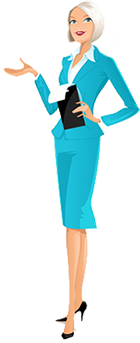 